EVOLUCION DE LOS ACTIVOS EN LA SEMANA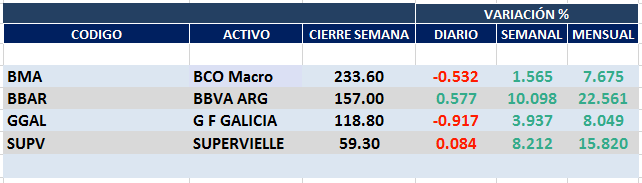 Muy positivo desempeño de las acciones del sector en Buenos Aires y negativos los ADRs  de BMA y GGAL en N.Y.Macro cierra en $ 233,60 positiva el 1.57% respecto del cierre anterior y en N.Y. queda en us$ 13.05 bajando el -3.62% en la semana.GGAL cierra en $ 118,80 subiendo el 3.94% respecto del cierre semanal anterior, en N.Y. quedó en us$ 6.65 bajando el -1.63%.BBAR cierra en $ 157,00 arriba el 10.10%, su adr queda en us$ 2.69 positivo el 2.67%.SUPV queda en $ 59,30 subiendo el 8.21 y en N.Y. us$ 1.70 arriba el                  1.19%.Se activan señales de compra en Buenos Aires para SUPV, BBAR, BMA y GGAL.GF GALICIA (Cierre al 23/10/2020 $ 118,80)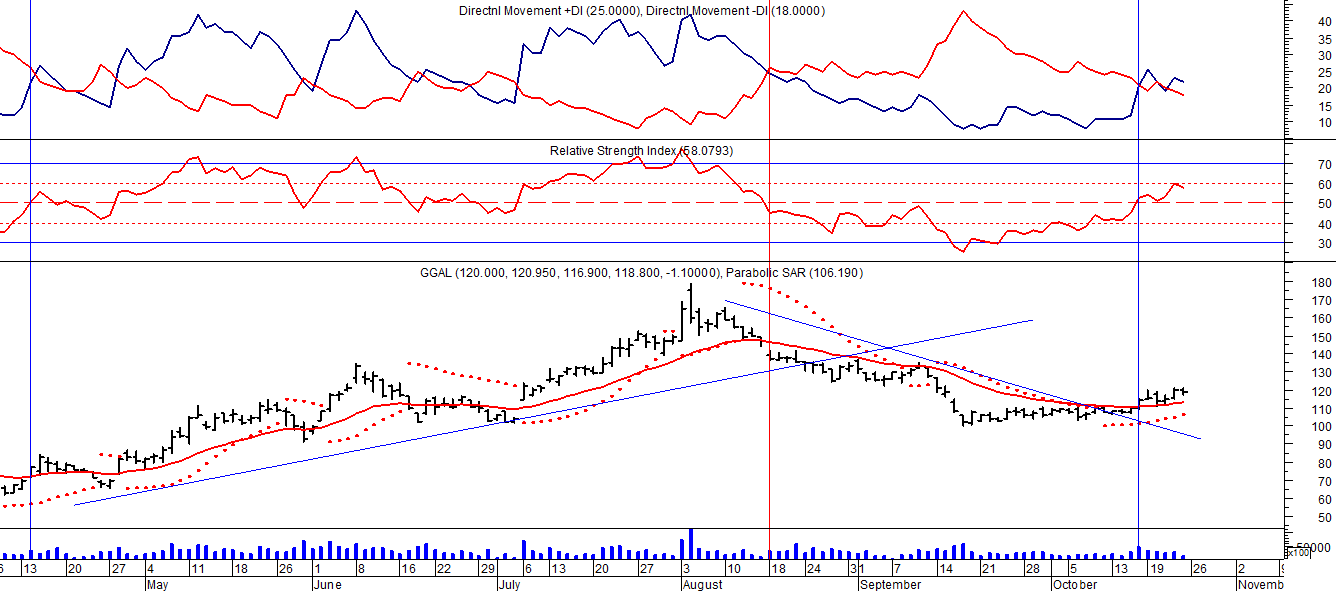 BMA (Cierre al 23/10/2020 $ 233,60)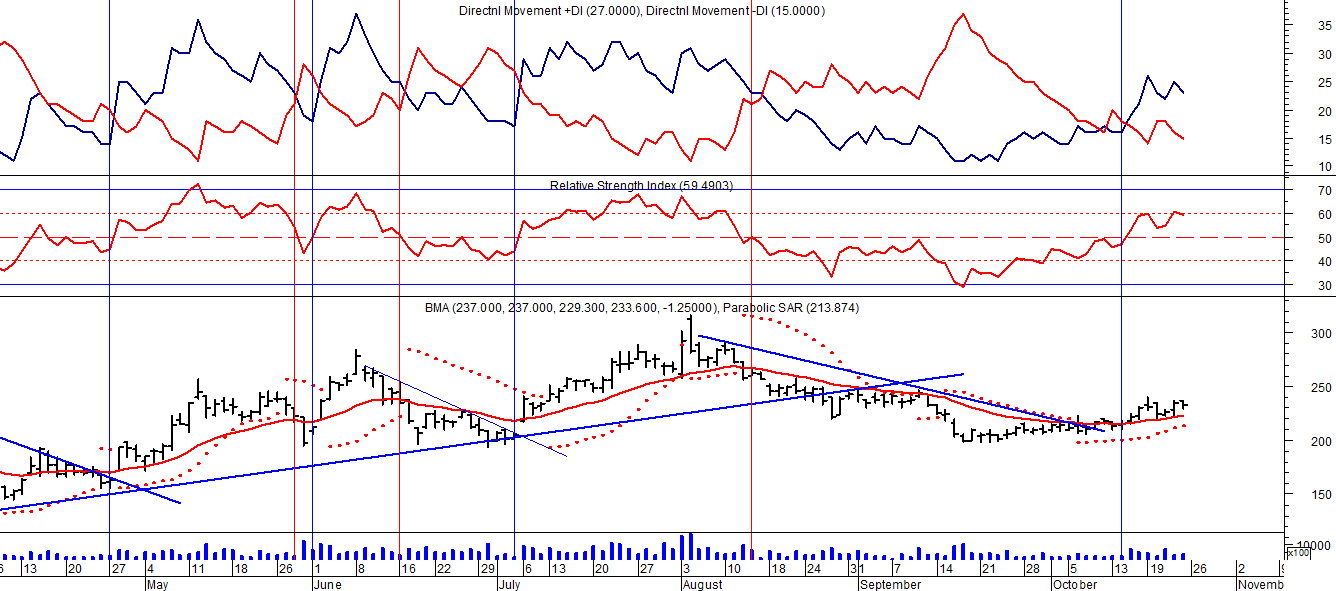 Señal de compra el 08/05 en $ 200,00.Señal de venta el 12/08 en $ 188,00.Señal de compra el 09/10 en $ 180,00.Señal de venta el 13/11 en $ 190,00.Señal de compra el 27/11 en $ 190,00.Señal de venta el 26/02 en $ 260,00.Señal de compra el 28/04 en $ 180,00.Señal de venta el 29/05 en $ 210,00.Señal de compra el 01/06 en $ 210,00Señal de venta el 26/06 en $ 238,00.Señal de compra el 06/07 en $ 220,00.Señal de venta el 14/08 en $ 260.00Señal de compra el 15/10 en $ 220.00.FRANCES - BBAR (Cierre al 23/10/2020 $ 157,00)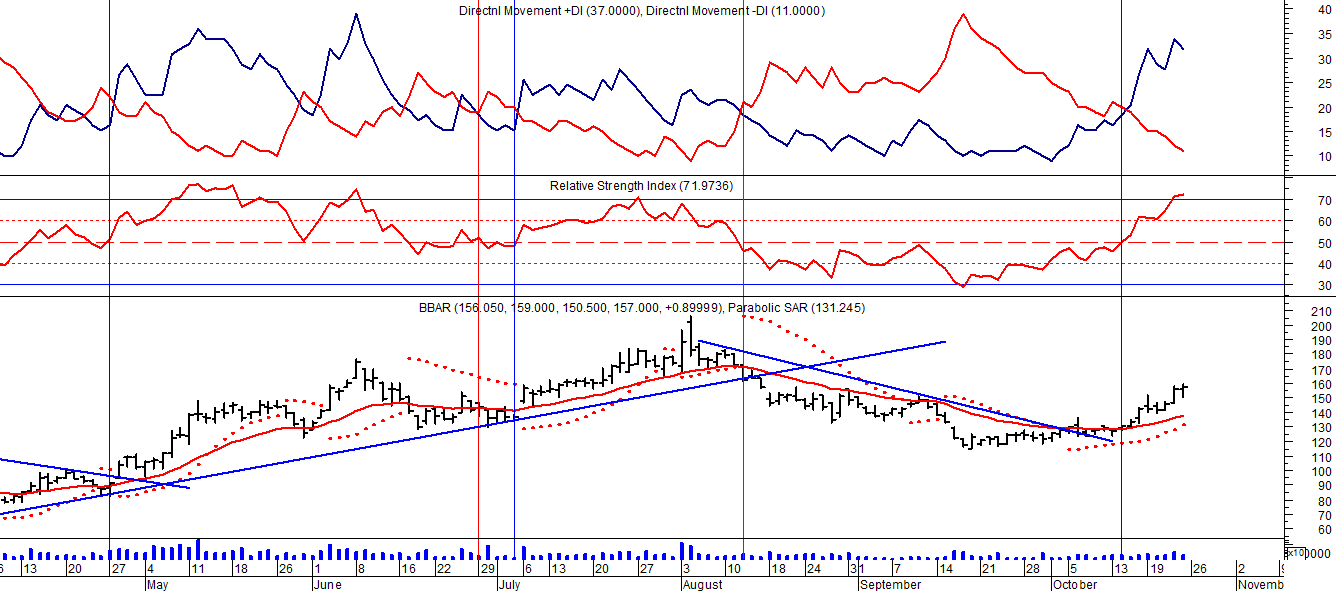 Señal de compra el 23/08 en $ 101.50.Señal de venta el 08/09 en $ 102.Señal de compra el 27/11 en $ 95.Señal de venta el 12/02/2020 en $ 135.Señal de compra el 28/04 en $100,00.Potencial señal de venta el 30/06 en $ 136,00.Señal de compra el 06/07 en $ 150,00.Señal de venta el 13/08 en $ 164,00.Señal de compra el 15/10 en 130,00.SUPERVIELLE (Cierre al 23/10/2020 $ 59,30)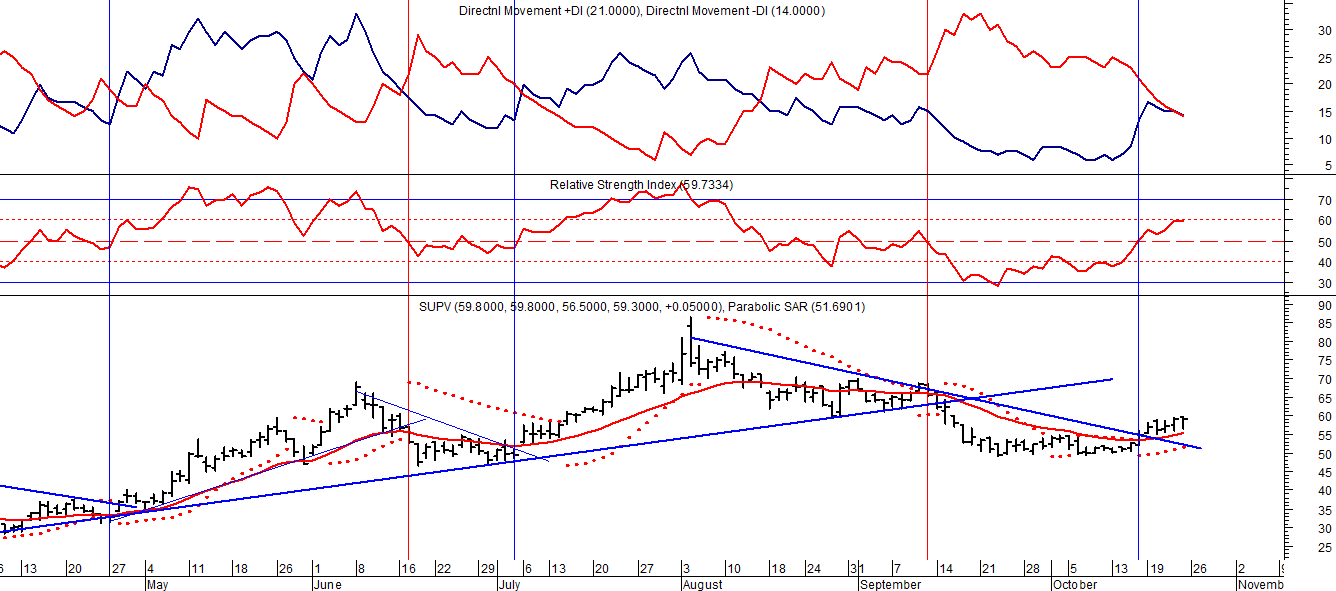 Señal de compra el 23/05 en $ 48,00.Potencial señal de venta el 08/09 en $ 37,00.Señal de compra el 01/10 en $ 41,00.Señal de venta el 12/11 en $ 42,00.Señal de compra el 4/12 en $ 41,00.Señal de venta el 11/02/2020 en $ 51,00.Señal de compra el 28/04 en $ 35,00.Señal de venta el 17/06 en $ 55,00.Señal de compra el 06/07 en $ 55,00.Señal de venta el 14/09 en $ 62.50.Señal de compra el 16/10 en $ 55,00.